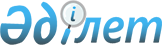 О Соглашении о создании информационной системы Евразийского экономического сообщества в области технического регулирования, санитарных и фитосанитарных мерРешение Межгосударственного Совета Евразийского экономического сообщества от 12 декабря года № 400

      Межгосударственный Совет Евразийского экономического сообщества (на уровне глав правительств)

      решил:



      Принять Соглашение о создании информационной системы Евразийского экономического сообщества в области технического регулирования, санитарных и фитосанитарных мер (прилагается).Члены Межгосударственного Совета ЕврАзЭС:
					© 2012. РГП на ПХВ «Институт законодательства и правовой информации Республики Казахстан» Министерства юстиции Республики Казахстан
				От

Республики

БеларусьОт

Республики

БеларусьОт

Республики

КазахстанОт

Кыргызской

РеспубликиОт

Кыргызской

РеспубликиОт

Российской

ФедерацииОт

Республики

Таджикистан